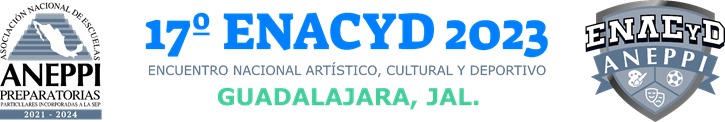 Guadalajara, Jalisco 16 de junio de 2023CARTA COMPROMISOMtra. Pilar Martínez AragónPresidentaANEPPIPresentePor medio de la presente, yo: _______________________________________________________fungiendo el puesto de _________________________ en el _______________________________me comprometo a nombre de mi Institución, docentes y alumnos participantes a respetar y hacer cumplir el reglamento, roles de juego, anexos, decálogo de juego limpio y las decisiones de los jueces en el ENCUENTRO NACIONAL ARTÍSTICO, CULTURAL Y DEPORTIVO de la ANEPPI 2023, a celebrarse en Guadalajara, Jalisco del 13 al 15 de noviembre del presente. Consciente de que en caso que incurra en una indisciplina, agresión verbal y/o física a jueces, árbitros, miembros del Comité Organizador y participantes en ENACYD, seremos acreedores a una sanción, desde la exclusión de eventos, boletinaje de la Institución y/o desafiliación. Sin más por el momento y agradeciendo su atención, me despido de usted.ATENTAMENTE_____________________________NOMBRE, FIRMA Y SELLO